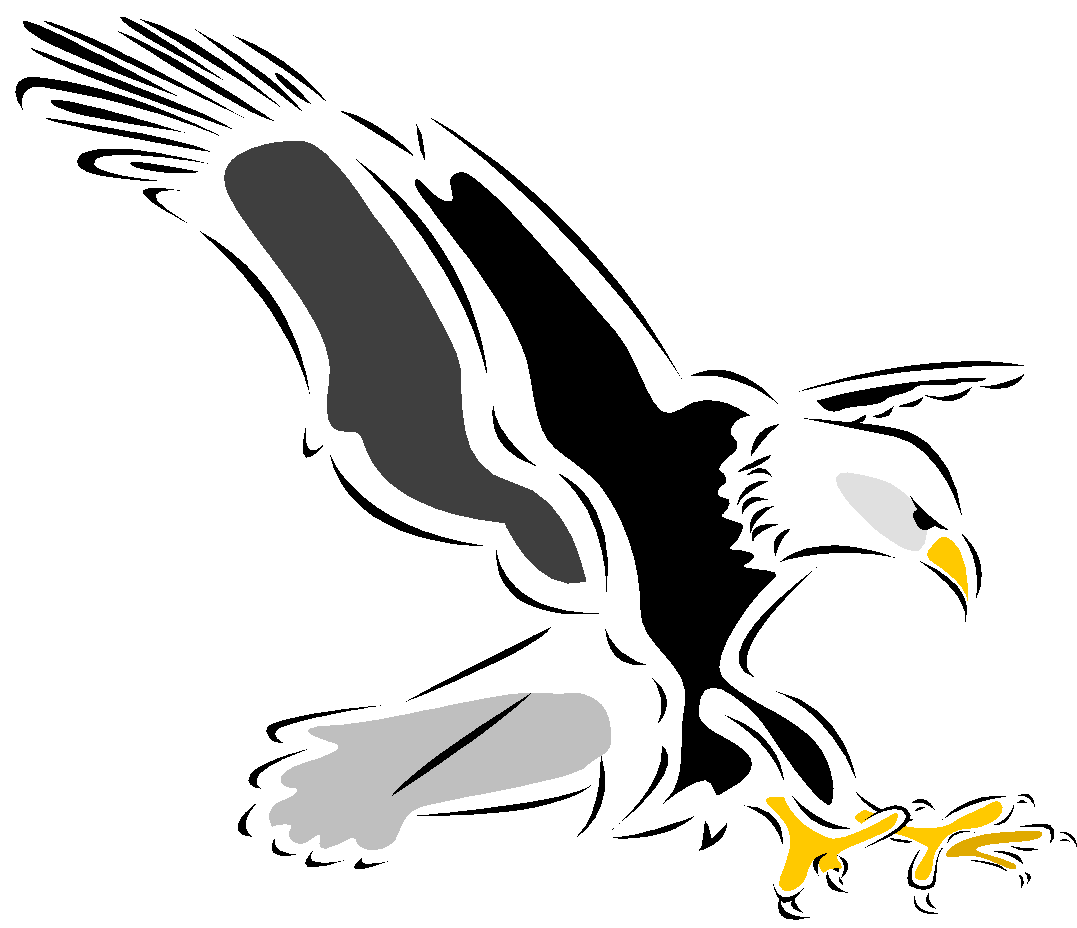 Nanwalek Elementary/High SchoolNanwalek Site Council MinutesFebruary 29, 2024Opening - Pauline Demas led the opening. Gretchen Nelson made a motion to begin the meeting. Barbara Swenning seconded the motion. All present voted yea.Gretchen Nelson made a motion to approve the agenda. Barbara Swenning seconded the motion. All present voted yea.Members Present:Pauline DemasGretchen NelsonBarbara SwenningDesiree SwenningPenny Bearden	Candace DemasReading of the School Mission & Vision StatementSchool Mission – The mission of Nanwalek School is to honor cultural identity while developing students to be effective members of society.Nanwalek School Vision – We envision Nanwalek School as an integral part of the community: a place that provides respectful, engaging, and culturally responsive learning. We foresee:Parents and community as partners in the schoolParticipants who collaborate to support our mission statementA learning community that conveys high expectations and students who strive to meet themStudents who participate in varied, relevant, and active learningStakeholders who promote action steps toward an expanded facility for our growing student population.Gretchen Nelson made a motion to begin the meeting. Barbara Swenning seconded the motion. All present voted yea.Student Report – Principal’s Report – Penny BrownWelcome everyone - Plan for last two meetings: March 28th @ 5:30pm and April 25th @ 5:30pmStaffing - Classes shifted because of staffing shortage. Discussed the loss of Father Oleksa, the shift of students and bigger class sizes. IT over the summer - Receiving flat screen replacement for SmartBoardsSupport Staff Report – Desiree reported - she’s working with seniors and encouraging them to go to college. She’s putting packets together for them and helping them apply for monies. Lots of free tuition and money opportunities for our students. She also is spending time helping in the Sugt’stun room –especially since bigger class sizes.Teacher Reports – Gretchen Nelson - thinks we should have a parent night to explain the Alaska Reads Act. Explained requirements for K-3 teachers and retention possibilities for students.Work Session - Visit the Family Resource CenterPublic Comment - Candace Demas asked about Newsletters. Our printed newsletters have stopped and are being replaced by student podcasts.Candace also asked about the possibility of changing our mascot. Candace asked about acknowledging our seniors more - what can we do? Candace asked about updating discipline rubric and including student input. Gretchen Nelson made a motion to adjourn the meeting. Pauline Demas seconded the motion. All voted in favor.Adjournment @ 6:51pmHome of the Eagles